Publicado en 36208 el 10/07/2012 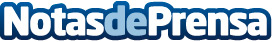 Twitter y la Búsqueda de EmpleoSi estás desempleado no pierdas la oportunidad de leer el reciente libro: "Twitter y la Búsqueda de Empleo" de Francisco José Collado Vázquez editado por Dykinson.Datos de contacto:Francisco José Collado VázquezNota de prensa publicada en: https://www.notasdeprensa.es/twitter-y-la-busqueda-de-empleo Categorias: Emprendedores E-Commerce http://www.notasdeprensa.es